АO «Фонд национального благосостояния «Самрук-Қазына»»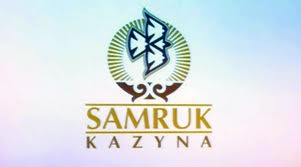 Акционерное общество «Фонд национального благосостояния «Самрук-Қазына»Акционерное общество «Фонд национального благосостояния «Самрук-Қазына» создано в соответствии с Указом Президента Республики Казахстан от 13 октября 2008 года № 669 «О некоторых мерах по конкурентоспособности и устойчивости национальной экономики» и постановлением Правительства Республики Казахстан от 17 октября 2008 года № 962 «О мерах по реализации Указа Президента Республики Казахстан от 13 октября 2008 года № 669» путем слияния акционерных обществ «Фонд устойчивого развития «Қазына» и «Казахстанский холдинг по управлению государственными активами «Самрук».Фонд национального благосостояния «Самрук-Қазына» создан для повышения конкурентоспособности и устойчивости национальной экономики. А так же, для упреждения факторов влияния на экономический рост в стране возможных негативных изменений на мировых рынках Основной целью деятельности Фонда является управление принадлежащими ему, на праве собственности, пакетами акций (долями участия) национальных институтов развития, национальных компаний и других юридических лиц, для максимизации их долгосрочной ценности и повышения их конкурентоспособности на мировых рынках.www.samruk-kazyna.kz